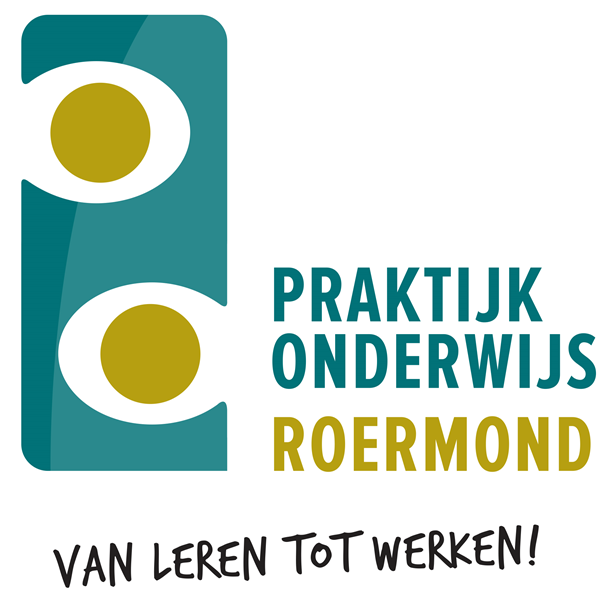 Schoolplan 2022-2026“Excellent onderwijs blijven verzorgen”InhoudsopgaveInleidingSturenOnderwijskundig BeleidPersoneelsbeleidKwaliteitszorgBedrijfsvoering en FinanciënHuisvesting en FaciliteitenGovernanceCommunicatieNawoordInleiding schoolplanOnze maatschappij is altijd in beweging. Juist nu in de periode na de coronapandemie en de oorlog in de Oekraïne, wellicht nog meer dan ooit. Als school zijn we onderdeel van deze maatschappij en vervullen we hier een belangrijke rol in. Met het onderwijs dat we bieden spelen we ook een rol in het bereiken van de ’Sustainable Development Goals’ zoals de VN deze heeft geformuleerd. Dat zijn 17 doelen voor duurzame ontwikkeling die gelden voor alle landen over de hele wereld ze moeten binnen de ontwikkelingsagenda van 2015-2030 worden gerealiseerd. Worden de doelen bereikt, dan komt er hopelijk een einde aan extreme armoede, ongelijkheid, onrecht en klimaatverandering. Een van de doelen is bijvoorbeeld ‘inclusief, gelijkwaardig en kwalitatief onderwijs voor iedereen’. Laat dat nou net mooi aansluiten bij onze missie en visie voor leerlingen die gebaat zijn bij praktijkonderwijs. In dit schoolplan willen we de ambities die Praktijkonderwijs Roermond heeft concreet maken voor de komende jaren, door belangrijke thema’s te benoemen, zoals de basis op orde, digitale geletterdheid, burgerschapsonderwijs en dergelijke. Veelal borduren we uiteraard voort op doelen en ambities die in de afgelopen jaren reeds onze aandacht kregen. De verbetercultuur, die Praktijkonderwijs Roermond sinds jaar en dag kent, is niet meer te stoppen. Die lijn willen we ook verder door blijven zetten. Omdat de inspectie ook steeds meer toeziet op bewijs gebaseerde ontwikkelingen, zullen we in het schoolplan zoveel mogelijk benoemen op welke wetenschappelijke inzichten wij onze ontwikkelingen baseren. De raad van toezicht en de directeur-bestuurder zien toe op de wijze waarop aan deze ambities binnen de school gewerkt wordt. In 2019 heeft Praktijkonderwijs Roermond waardering GOED van de inspectie gekregen. Iets dat bijdraagt aan het hoofdthema van het koersplan en schoolplan 2018-2022 “Zichtbaar maken van onze kwaliteit”. In januari 2022 ontvingen wij het predicaat excellent. De landelijke jury beoordeelde dat wij een relevant excellentie profiel hebben en daarom kregen we het predicaat excellent uitgereikt: “Vanuit een rijk onderwijsaanbod en praktijkrelevante leeromgeving begeleiden we leerlingen optimaal naar een betekenisvolle plek in de samenleving.” De jury gaf ons daarna het advies om de kwaliteit die intern heel zichtbaar is, extern zichtbaarder te maken. In de periode 2022-2026 willen we hier verder aan blijven bouwen. Ook in deze periode streven we naar een waardering GOED van de inspectie en streven we naar een waardering excellent van de jury. Het op hoog niveau houden van onze huidige kwaliteit en hier telkens verder aan blijven werken zal dan ook onze hoofdambitie voor de aankomende periode zijn. In dit schoolplan leest u in een logische volgorde over ons onderwijskundig beleid, ons personeelsbeleid en hoe we onze kwaliteitszorg en cultuur vormgeven. Daarna nemen we u mee in de wijze waarop we onze bedrijfsvoering organiseren. Huisvesting en faciliteiten maken daar tevens onderdeel vanuit. Tot slot staan we stil bij de wijze waarop we met de code Good Governance omgaan en formuleren we doelen om zowel de interne als externe communicatie helder te maken.Er ligt een ambitieus schoolplan voor u. Tegelijkertijd weten we dat iedereen ook voldoende professionele tijd en ruimte moet krijgen om samen met elkaar deze ambities de komende jaren waar te maken. Mevr. GeenenDirecteur-Bestuurder Praktijkonderwijs Roermond1.SturenInleidingIn dit hoofdstuk leest u over de missie, visie en de kernwaarden van Praktijkonderwijs Roermond. Per hoofdstuk leest u welke ambities de school zich gesteld heeft ten aanzien van de diverse onderdelen waarop de inspectie van het onderwijs toezicht houdt. Praktijkonderwijs Roermond is namelijk niet tevreden met basiskwaliteit en blijft streven naar waardering GOED en excellent onderwijs voor al haar leerlingen.1.1 MissieOnze leerlingen perspectief op werk bieden; dat is waar wij ons elke dag met hart en ziel voor inzetten. We zijn continu bezig om onze aanpak te versterken en krijgen energie van de vele keren dat het lukt en we de jongeren met trots en plezier horen vertellen over hun werk.Praktijkonderwijs Roermond heeft als opdracht om onze leerlingen te stimuleren en te ondersteunen om hun talenten maximaal te ontwikkelen, door aan te sluiten bij hun mogelijkheden en passies. Met als doel dat zij zo zelfstandig mogelijk functioneren en zoveel als mogelijk meedoen in de samenleving, nu en in de toekomst. Praktijkonderwijs Roermond wil daarmee ook een belangrijke bijdrage leveren aan een (zo veel als mogelijk) inclusieve samenleving: een samenleving die elk mens kansen biedt. De aandacht gaat daarbij tevens uit naar zelfstandig functioneren in andere domeinen, zoals wonen, leren, vrije tijd en burgerschap.1.2 VisieVan leren tot werken. Dat is het vertrekpunt van waaruit Praktijkonderwijs Roermond werkt. Hoe moeilijk lerend je ook bent, we gaan er van uit dat elke jongere een talent voor iets heeft. Het is onze hoofdtaak om het samen met elke individuele leerling erachter te komen wat dat unieke talent is. Om zo dit talent verder te ontwikkelen. We geloven in de jongeren en bieden hun elke dag kansen om zich te ontwikkelen.1.3 KernwaardenOm onze missie en visie te realiseren zijn er een aantal kernwaarden waar elke medewerker die bij Praktijkonderwijs aan voldoet:FlexibiliteitStructuur biedenProfessioneel handelenPragmatisch handelenSamenZorgzaamheidVertrouwen en openheidVeilig2.Onderwijskundig beleid2.1 Inleiding Onderwijskundig beleidHet doel van praktijkonderwijs is om leerlingen toe te leiden naar (begeleid) werk, dagbesteding of een vervolgopleiding. Maatwerk en gepersonaliseerd leren zijn kenmerkend voor ons praktijkonderwijs. Elke leerling volgt een eigen leerroute, die aansluit bij wat hij of zij kan en graag wil. Het onderwijsproces omvat uiteraard het grootste thema van Praktijkonderwijs Roermond. De inspectie beoordeelt het praktijkonderwijs op de volgende 8 onderdelen:OnderwijsaanbodZicht op ontwikkeling en begeleidingPedagogisch-didactisch handelenOnderwijstijdPraktijkvorming en stageAfsluitingVeiligheid en schoolklimaatOnderwijsresultaten.We hebben voor al deze onderwerpen ten aanzien van het onderwijskundige beleid een hoofdambitie. We zullen in dit hoofdstuk elk onderdeel verder uitwerken en daar ook ambities bij formuleren. Onze hoofdambitie luidt:Praktijkonderwijs Roermond tracht het best mogelijke onderwijs te leveren voor iedere leerling. Praktijkonderwijs Roermond stelt zichzelf ten doel om niet alleen te voldoen aan de eisen voor basiskwaliteit, maar om ook aantoonbaar aanvullende aspecten van kwaliteit te realiseren. We streven in de periode 2022-2026 weer naar een waardering GOED van inspectie en naar een predicaat excellent.De opdracht die we ons zelf stellen luidt: Wij bieden een inhoudelijk en onderwijskundig doordacht en samenhangend curriculum aan, dat uitvoering krijgt in een aantrekkelijke, uitdagende en praktijkrelevante leeromgeving. Op die manier begeleiden we onze leerlingen naar een betekenisvolle plek in de samenleving en dragen wij bij aan een inclusievere samenleving.Samenwerken met onze stakeholders maakt hier uiteraard een belangrijk onderdeel van uit. Denk hierbij aan het SWV VO 31.02, diverse mbo-instellingen, de regionale arbeidsmarkt en de verschillende gemeentes en uiteraard onze leerlingen en hun ouders.2.2 OnderwijsaanbodWettelijke opdrachtVoor Praktijkonderwijs Roermond is het wettelijk verplicht om Nederlands, rekenen (streefniveau 1F) en lichamelijke opvoeding te geven. De kerndoelen VO dienen we zoveel mogelijk, praktijkgericht te behalen. De doelen voor het Praktijkonderwijs zijn in het pro-curriculum beschreven (zie document curriculum pro: doelenstructuur). Dit landelijke document hebben we op maat aangepast voor Praktijkonderwijs Roermond. Op basis daarvan hebben we de afgelopen jaren ons onderwijsaanbod vormgegeven. Zodoende hebben we in 2022 van de jury het predicaat excellent gekregen op het volgende profiel: “Vanuit een rijk onderwijsaanbod en praktijkrelevante leeromgeving begeleiden we leerlingen optimaal naar een betekenisvolle plek in de samenleving.” De basis op ordeDe overheid wil dat scholen nadenken over “de basis op orde”. Daarmee wordt vooral gekeken naar Nederlands, rekenen, burgerschapsonderwijs en digitale geletterdheid. Wij zullen de komende jaren volgen wat de overheid hier expliciet in verwacht. Zelf hebben we er een visie en een aanpak op ontwikkeld. De komende jaren zullen we toetsen of dit aan de richting die de overheid in wil slaan blijft voldoen, of dat we zelf ook nog andere stappen te zetten hebben.BurgerschapsonderwijsPraktijkonderwijs Roermond werkt vanuit haar kernopdracht aan vier domeinen: wonen, werken, burgerschap en vrijetijdsbesteding. We gaan er in onze visie vanuit dat werk de basis is voor een salaris, waardoor men (zelfstandig of begeleid) kan wonen. Daardoor participeer je ook in de samenleving en ontstaat er ook meer betrokkenheid als burger van dit land. Door een baan heb je vrije tijd en middelen om geld te besteden aan sport of andere hobby's. In alle lessen van het curriculum speelt het aanleren van sociale vaardigheden een rol. Daarnaast heeft Praktijkonderwijs Roermond ervoor gekozen via een methode specifiek aandacht te besteden aan het onderwerp burgerschap door in de eerste jaren het vak sociale vaardigheden in de lessentabel op te nemen en in de hogere jaren het vak leren, loopbaan en burgerschap aan te bieden. Daarnaast volgt elke leerling een uur per week het mentoruur. Waar volgens een methode gewerkt wordt aan de persoonlijk ontwikkeldoelen. Verder volgt de leerling een vaste periode lessen in het woonleerhuis, waarin burgerschapsonderwijs een onderdeel is. Elke lesdag wordt opgestart en afgesloten met een 0-uur. Dit is een kwartier waarin de lesdag voor en nabesproken wordt. Groepsvorming, actualiteit, sociale omgang en persoonlijke leerdoelen evalueren komen hierbij aan bod.Digitale geletterdheidOnder digitale vaardigheden vallen de domeinen informatievaardigheden, mediawijsheid, ICT-basisvaardigheden en computational thinking (het praktisch en creatief inzetten van digitale tools om een probleem op te lossen). Digitale geletterdheid wordt momenteel nog niet door de overheid gemonitord. Er zijn nog geen kerndoelen voor digitale geletterdheid waardoor de opdracht rondom digitaal geletterdheid voor scholen niet duidelijk is.Praktijkonderwijs Roermond gaat de komende jaren volgen wat de overheid van scholen op dit gebied verwacht. Daarbij zal Praktijkonderwijs ook kijken wat voor onze doelgroep relevant of niet relevant is. Op dit moment zien we digitale geletterdheid als een onderdeel van het domein zelfredzaamheid en deels hoort dit ook bij het domein werken. In de coronaperiode hebben we bij onze leerlingen noodgedwongen een enorme sprong bereikt op dit gebied. In de eerste lockdown zijn leerlingen noodgedwongen aan de slag gegaan met online lessen. Waardoor zij gedifferentieerd leerden e-mailen en computervaardiger werden. Bij diverse vakken wordt de computer steeds vaker ingezet, omdat adaptief werken zo tot de mogelijkheden behoort. Hierdoor worden leerlingen vanzelf digitaal vaardiger. De afgelopen jaren is er een ontwikkeling op dit gebied in de school en bij de leerlingen waarneembaar geweest. We zullen bij het vak informatiekunde bekijken wat er in het onderwijsprogramma nodig is. Tegelijkertijd gaan we onderzoeken wat er op het gebied van digitale geletterdheid als rode draad door de school heen mogelijk is en al gebeurt. Zo is er in de lessen uitgebreid aandacht voor mediawijsheid en komt dit op diverse plekken (informatiekunde, sova, ll&b, mentoruur) met enige regelmaat terug. Doelen op dit onderwerp worden gaande het schoolplan ontwikkeld, zodra de kerndoelen voor dit onderwerp duidelijk zijn. Zelf denken we dat bij de leerlingen de volgende vaardigheden moeten aanleren: het gebruiken van diverse apps die je in het dagelijks leven nodig hebt (denk b.v. aan leren gebruiken van apps rondom digi-d, ns reisplanner, energieleverancier, online bankieren e.d.).Taal en RekenenBinnen Praktijkonderwijs Roermond hebben we leerlijnen ontwikkeld voor Nederlands en rekenen, waarbij we leerlingen inschalen op het eigen ontwikkelingsniveau. We bieden taal- en rekenonderwijs aan op maat, waarbij we rekening houden met de zone van naaste ontwikkeling. Daarnaast is het vanzelfsprekend dat het huidige niveau zoveel als mogelijk gestabiliseerd blijft en niet verloren gaat.We volgen leerlingen middels AMN-toetsen. Tweemaal per jaar worden deze onafhankelijke methodetoetsen afgenomen. Leerlingen worden op individueel niveau gevolgd. Met behulp van deze toetsen maken we onze leerlingen eigenaar van hun leerproces. Leerlingen zien waar ze staan en samen overleggen we waar we naar toe willen werken, zodat we hen stap voor stap zoveel mogelijk begeleiden naar het uiteindelijke (indien haalbaar) referentieniveau 1F (of indien mogelijk verder).Naast de reguliere taallessen volgen leerlingen met een NT2-achtergrond extra taallesuren. Zij krijgen deze lessen van bevoegde NT2-docenten. De voertaal op school is Nederlands en er wordt van iedereen ook verwacht dat er in de lessen en tijdens leswisselingen Nederlands wordt gesproken. Het spreken van de eigen taal wordt tijdens lessen enkel functioneel ingezet. Deze afspraken tezamen komen de taalontwikkeling ten goede.Taal en rekenen leer je echter niet alleen tijdens de lessen taal en rekenen, maar ook tijdens de praktijkvakken. Zodoende is tijdens de vorige schoolplanperiode een onderzoek uitgevoerd door de NT2-school in onze regio naar hoe we taalsteun kunnen bieden tijdens de praktijkvakken. Momenteel wordt een woordenschatwebsite ontwikkeld, waarmee we schoolbreed leerlingen op taalgebied kunnen ondersteunen. In 2022-2023 wordt dit als pilot getest. In de komende vier jaren zullen we deze taalwebsite verder implementeren.2.3 Zicht op ontwikkeling en begeleidingPraktijkonderwijs Roermond heeft de afgelopen jaren hard gewerkt om de IOP-cyclus steeds verder te ontwikkelen. Leerlingen zijn onder andere middels doelengesprekken steeds meer bezig met hun persoonlijke ontwikkeling en leerdoelen. Het IOP is de afgelopen jaren goed geïmplementeerd. Het is van belang om deze werkwijze te blijven bijsturen zodat nieuwe collega’s ook goed weten wat er van hen verwacht wordt en de ontwikkeling van de leerlingen goed gevolgd blijft. De komende periode zullen we ons meer gaan richten op het optimaliseren van het rapport en het portfolio. Hierbij willen we onze digitale systemen beter en efficiënter gaan gebruiken. De sociaal emotionele ontwikkeling van onze leerlingen volgen we sinds juni 2021 middels de genormeerde vragenlijst SIGA (onderdeel van de Klimaatschaal). De leerlingen geven middels een zelfbeoordelingsschaal aan in hoeverre er sprake is van een negatief zelfbeeld, faalangst in het omgaan met taken, impulsief gedrag, oppositioneel gedrag, motivatie voor leren en depressieve gevoelens. De SIGA wordt vanaf 2022-2023 een keer per jaar afgenomen en verwerkt in het OPP. Naast de SIGA blijven het persoonlijk mentorschap en de huisbezoeken (driehoek leerling – school- ouders) van groot belang om de sociaal emotionele ontwikkeling van de leerling te blijven volgen.Het Zorgadviesteam (ZAT) blijft ingericht zoals dit tot op heden gefunctioneerd heeft. Het CJG en de leerplichtambtenaar zijn hierin vaste partner. Daarnaast kan de JGZ altijd ingeschakeld worden.  Onze school heeft een GZ-psycholoog in dienst en een zorgcoördinator. Afstemming en doorontwikkeling in het kader van passend onderwijs en samenwerking met het Samenwerkingsverband 31.02 blijft onderwerp van gesprek. Het BTO van het Samenwerkingsverband wordt indien nodig geconsulteerd en vanuit het praktijkonderwijs nemen we deel aan diverse bijeenkomsten van het Samenwerkingsverband. Hierbij wordt er zorgvuldig gekeken naar de leerlingen die in het grijze gebied LWOO/PRO functioneren. Ook deze leerlingen houden we in beeld door jaarlijkse schoolbezoeken te plannen op het VMBO waar deze leerlingen besproken worden.Jaarlijks wordt het schoolondersteuningsprofiel geëvalueerd en bijgesteld. Dat document dient als bijlage bij ons schoolplan gezien te worden.2.4 OnderwijstijdWe nemen de 1000 urennorm we als uitgangspunt per leerjaar. Aangezien dit een ondergrens is, willen we bij 38 schoolweken de 1000 urennorm ruim behalen. Dit geeft ons desgewenst ruimte indien we eens voor een probleem komen te staan. Binnen praktijkonderwijs mag wettelijk de helft van de pauze tijd meegenomen worden als contacttijd. Voor ons is dit een 15 minuten per dag voor vier schooldagen. Het 0 uur mogen we ook meetellen.  We gaan uit van 28 lessen van 50 minuten per week voor elke leerling. Verder starten en sluiten we elke lesdag met een 0-uur, wat een half uur per dag in beslag neemt. Waarbij het schema er als volgt uit ziet: 2.5 Praktijkvorming en stageStage is een zeer belangrijk onderdeel binnen het onderwijsprogramma van het Praktijkonderwijs. Via de stage leert de leerling de echte praktijk op de werkvloer kennen en wordt hij of zij voorbereid op een toekomstige arbeidsplek. (zie bijlage 1 stageopbouw)De opbouw van praktijkervaring binnen de verschillende leerjaren ziet er als volgt uit:In de onderbouw maken de leerlingen kennis met de verschillende beroepsprofielen in de praktijkvakken.Vanaf leerjaar twee is een begeleide stage mogelijk binnen het Roermonds Arbeid Practicum (RAP). Dit is werken op locatie om leerlingen te trainen in arbeidsvaardigheden, zoals op tijd komen, goed samenwerken met collega’s en het omgaan met klanten.Het RAP is ook, een door een docent van het Praktijkonderwijs Roermond, begeleide groepsstage voor oudere leerlingen die nog niet in staat zijn alleen op stage te gaan. Op het RAP kunnen leerlingen kennismaken met verschillende soorten werkzaamheden in een buitenschoolse omgeving, zoals productiewerk, magazijnwerk, schoonmaakwerk, reparatie- en onderhoudswerkzaamheden. Leerlingen kunnen er ontdekken welk werk bij hen past, of juist niet.Vanaf leerjaar drie, vanaf de leeftijd van vijftien jaar kan een leerling stage gaan lopen buiten de school bij verschillende bedrijven en instellingen.We beginnen met een stage van één dag per week in het derde leerjaar. Ieder volgend jaar wordt de stage intensiever; in het vierde jaar is de stage twee dagen per week en in het vijfde jaar drie tot vier dagen per week. Ook zal de stage in de bovenbouw steeds meer gericht zijn op het gekozen beroepsprofiel. Indien leerlingen branchecertificaten willen halen van bijvoorbeeld het Kenniscentrum Handel, Scholing voor Arbeid (winkel, horeca of groen) of de Stichting Vakopleiding Horeca zijn leerlingen verplicht een bepaald aantal uren stage te lopen zoals vastgesteld door deze opleidingsinstituten.De stages worden geregeld en begeleid door een team van twee stagedocenten. Zij hebben de contacten met de vele stagebedrijven. Er wordt op maat gezocht en er wordt veel gebruikt gemaakt van de input van de leerling.In het laatste jaar proberen de stagedocenten van de stage een baan te maken, in samenwerking met de gemeente. In het kader van de participatiewet kan loonkostensubsidie, no risk polis en een jobcoach worden ingezet. Alle leerlingen kunnen na het Praktijkonderwijs worden opgenomen in het doelgroepenregister, dit betekent dat ze in aanmerking kunnen komen voor extra ondersteuning vanuit de Participatiewet. Indien leerlingen niet met een baan of vervolgopleiding uitstromen, komen ze in een traject naar werk van de Gemeente Roermond.Tijdens stages wordt dus duidelijk of de leerling door kan stromen naar de reguliere arbeidsmarkt/ vervolgopleiding of dat beschut werk (sociale werkvoorziening of detachering vanuit WSW) of dagbesteding (PSW, Koraalgroep of Daelzicht) een betere optie is. De school ondersteunt leerlingen en ouders met het regelen van al deze doorstroommogelijkheden.Het stage-arrangement met WestromDe stagedagen staan voor alle vierde en vijfdejaars leerlingen gepland in een individueel rooster. Aan het begin van het schooljaar zullen de stagedocenten deze leerlingen zo snel mogelijk plaatsen bij een stagebedrijf in de periode voor de herfstvakantie. Tot de herfstvakantie hebben de leerlingen nog vrij op hun stagedagen tot de stage geregeld is. Dit heeft nauwelijks invloed op de onderwijstijd, daar we deze ruim inplannen en de tijd wordt met het lopen van de stages weer ingehaald.Na de herfstvakantie en als de stage wordt afgebroken of stopgezet, gaat de leerling tijdelijk naar een stage-arrangement, omdat de leerling op stagedagen geen lessen gepland heeft in zijn/haar rooster. Het stage-arrangement voert het Praktijkonderwijs samen uit met Westrom in Roermond. Bij Westrom kunnen leerlingen op hun stagedagen werken aan hun werknemersvaardigheden en zich eventueel oriënteren op mogelijkheden. Er wordt een (nieuwe) stageplaats gezocht als de leerling goed functioneert bij Westrom en laat zien dat hij/zij klaar is voor stage.De derdejaarsleerlingen hebben geen stagedagen gepland in hun individuele rooster. Zij hebben twee beroepsprofielen gekozen, een eerste en tweede keuze profiel en ze gaan vanaf vijftien jaar stagelopen, na de herfstvakantie, op de dag dat ze het tweede keuze beroepsprofiel hebben in hun rooster. De stagedocenten zoeken voor iedere leerling op maat een stageplaats, dit betekent dat er tijd nodig is voor het zoeken en regelen van een stage. Niet iedereen kan dus meteen na de herfstvakantie starten.Indien een stage voor een derde jaars leerling niet goed verloopt, komen ze terug naar school, in hun tweede keuzeprofiel, ze gaan niet naar het stage arrangement van Westrom.Doelen van de stageHoofddoel van de stage is dat de leerling wordt voorbereid op de overstap van de school naar de arbeidsmarkt. Met de werkervaring die wordt opgedaan tijdens stage kunnen leerlingen hun CV (curriculum vitae) vullen.Tijdens de stage oefenen onze leerlingen de volgende vaardigheden:• samenwerken en communiceren• Instructies opvolgen• initiatieven tonen• zelfstandig werken• werktempo• kritiek en feedback kunnen ontvangen en hiervan leren• kunnen omgaan met tegenslag en druk• vakvaardigheden passend bij het beroepsprofiel2.6 AfsluitingIn de wet op het voortgezet onderwijs is vastgelegd dat elke leerling bij het succesvol doorlopen van het praktijkonderwijs de school verlaat met een diploma. Het is ook bij de wet vastgelegd dat bij het diploma een portfolio hoort.Aan de leerlingen die geen schooldiploma ontvangen, wordt een schoolverklaring uitgereikt en dragen deze leerling over aan het sociaal domein van de betreffende gemeente/ woonplaats van de leerling. We zorgen bij deze leerlingen altijd voor een warme overdracht naar de gemeente. Zij zijn extra kwetsbaar op de arbeidsmarkt.In de werkgroep IOP/rapporten/ portfolio werken we aan het verbeteren van de wijze waarop we de voortgang van de ontwikkeling van onze leerlingen monitoren. Deze werkgroep gaat de komende periode de wijze waarop we het portfolio inzetten verder optimaliseren. Waarbij we een portfolio op maat voor iedere leerling willen, met getuigschriften, branchecertificaten, AMN- toets resultaten voor Nederlands en rekenen en eventueel andere individuele prestaties van de leerling, met name op het gebied van digitale geletterdheid en burgerschap.2.7 Veiligheid en schoolklimaat Praktijkonderwijs Roermond is van mening dat onze leerlingen recht hebben op goed onderwijs en een veilig schoolklimaat. Praktisch creëren wij dit veilige schoolklimaat door de schoolregels vanaf de eerste dag goed onder de aandacht te brengen bij de leerlingen en deze te blijven herhalen, zodat iedereen weet wat er van elkaar verwacht wordt.Praktijkonderwijs Roermond verzorgt jaarlijks voorlichtingsavonden op de (S)BO-scholen in de regio. Na de toekenning van een TLV Praktijkonderwijs start elk nieuw schooljaar met een driedaags introductieprogramma voor de bruglassers. De andere leerlingen zijn tijdens deze introductiedagen niet aanwezig. In een veilige, kleinschalige en persoonlijke setting maken de nieuwe leerlingen kennis met de school. Deze dagen staan geheel in het teken van een veilige start, groepsbinding, wegwijs worden in het gebouw, een eerste korte kennismaking met de vakken die gegeven worden, kennismaking met de persoonlijk mentor en het team en vooral plezier en gezelligheid. Een goed introductieprogramma is wezenlijk in de transfer van PO naar VO.Meerdere keren per week wordt er in het start en sluit gesproken over de sfeer in de groep. De persoonlijk mentor volgt zijn/ haar leerlingen middels individuele gesprekken en het mentoruur en heeft een direct lijntje met ouders.De school heeft een interne en externe vertrouwenspersoon waar leerlingen en personeel terecht kunnen. Deze personen zullen de komende jaren actief in hun rol blijven, hoewel er nauwelijks een beroep op hen gedaan wordt. Bij de PROZO- enquête meten we tweejaarlijks de schoolveiligheid zoals dit door ouders en leerlingen beleefd wordt. Praktijkonderwijs Roermond scoort altijd hoog op het gebied schoolveiligheid. Naast de PROZO- enquête hebben we de mogelijkheid om op elk gewenst moment de Klimaatschaal in te zetten. De docent kan hiermee goed reflecteren op het pedagogisch klimaat in zijn klas en op zijn eigen docentvaardigheden en dit inzicht gebruiken tot verbetering van de sfeer in de klas en zijn of haar manier van lesgeven.Binnen school is de werkgroep schoolveiligheid ingericht. Deze werkgroep heeft tot doel de protocollen die op school gelden aan te passen waar nodig zodat er uniformiteit ontstaat in het handelen. In een vierjaarlijkse cyclus worden alle verplichte protocollen besproken en bijgesteld. Vervolgens worden deze bij het team onder de aandacht gebracht zodat iedereen op de hoogte is van de te volgen procedures. Vastgestelde protocollen worden via de schoolwebsite openbaar gemaakt.Indien nodig kan de school een beroep doen op de schoolagent. Jaarlijks wordt deze betrokken bij een kluisjescontrole. De schoolagent heeft een goed contact met de school en kan laagdrempelig benaderd worden.2.8 OnderwijsresultatenPraktijkonderwijs Roermond legt in het bestuursverslag en in de schoolgids jaarlijks verantwoording af over de onderwijsresultaten. Voor taal en rekenen geldt het streefniveau 1 F.Voor de overige vakken vinden wij het relevant om te bekijken hoeveel branchecertificaten er jaarlijks behaald worden. We zien het behalen van deze certificaten als een meerwaarde binnen het portfolio van onze leerlingen. Ze kunnen daarmee aan de arbeidsmarkt laten zien wat ze al geleerd hebben en in welke beroepen ze aan de slag kunnen. (Bijlage 2 lessentabel keuzeprofiellijsten leerjaar 1 t/m 6)Daarnaast vinden we het bij onderwijsresultaten van belang om te bekijken waar onze leerlingen naar uitstromen: verder leren (doorstroom MBO), werken, beschut werk of dagbesteding/zorg. Dit wordt geregistreerd in de uitstroommonitor.Omdat elke leerling op zijn of haar eigen ontwikkelniveau werkt kun je nooit een cohort uitstromers vergelijken met een ander cohort. De verschillen tussen cohorten kunnen immers enorm zijn. Wel bekijken we tijdens een leerlingbespreking of leerlingen ook uitstromen op het niveau dat tenminste van hen verwacht kan worden.2.9 Doelen OnderwijsAlle ambities en doelen die we t.a.v. het onderwijsproces gesteld hebben, hebben we in vier jaren opgedeeld en staan in onderstaand schema bij elkaar. Elke vakgroep heeft bij het opstellen van het schoolplan nagedacht waaraan zij de komende vier jaren willen gaan werken, waarbij we in dit hoofdstuk de overkoepelende doelen formuleren. Binnen de vakgroepen zijn deze verder gedetailleerder geëxpliciteerd (zie bijlage 3 vakgroepdoelen). De hoofddoelen zijn in dit plan opgenomen.3. Personeelsbeleid3.1 Inleiding Personeelsbeleid: De leraar doet ertoe!Wil een school goed onderwijs verzorgen dan zijn er twee sporen die van belang zijn om dit resultaat ook te behalen. Het eerste spoor richt zich op het ontwikkelen van vakmanschap van de docent. Het tweede richt zich op de structuur van de organisatie (zie hiervoor hoofdstuk kwaliteitszorg).Praktijkonderwijs Roermond hecht veel waarde aan een professionele kwaliteitscultuur. Wij zijn er ten diepste van overtuigd dat een school waar docenten zich optimaal kunnen ontwikkelen en waar zij ruimte krijgen om hun vakmanschap te ontplooien een school is die verschil kan maken voor hun leerlingen. Praktijkonderwijs Roermond wil haar organisatie dan ook zo inrichten dat ze kan waarborgen dat docenten tijd en ruimte krijgen om zich te blijven ontwikkelen. Praktijkonderwijs Roermond is een school waar docenten bijeenkomen om dagelijks goed werk te leveren en waar zij zich in samenwerking met hun collega's kunnen richten op goed vakmanschap. Het is vooral een proces van gezamenlijkheid, waarin iedereen betrokken is bij de ontwikkeling van de kennis en kunde van het team.Voor ons betekent dit, dat we uitgaan van de kwaliteit en de deskundigheid van alle medewerkers en van ieders meerwaarde bij het realiseren van de onderwijskwaliteit. Elke medewerker draagt daar op zijn of haar eigen unieke wijze aan bij. Dat koesteren wij. Daarom gaan we voor meer dan basiskwaliteit.In het huidige maatschappelijke klimaat waar lerarentekort een groot thema is, zullen we zorg blijven dragen dat we enkel met bevoegde docenten werken. We zullen zorgdragen dat iedereen die bij ons in dienst is zich kan blijven ontwikkelen. Het goed begeleiden van bij ons startende docenten, of ze nu ervaren zijn of net van de opleiding af komen, en het plaatsen en begeleiden van stagiaires zal de komende jaren meer aandacht krijgen, zodat we ook voor hen de ontwikkeling van hun vakmanschap in de school goed kunnen waarborgen.We zullen daarbij de ruimte geven voor alle docenten om zicht te blijven ontwikkelen op:Vakinhoudelijke bekwaamheid: dit omvat zaken als: boven de lesstof staan, vanuit de lesstof verbanden kunnen leggen met het dagelijkse leven en de opbouw van het curriculum in doorgaande leerlijnen.De vakdidactische bekwaamheid: voorbeelden van items binnen deze bekwaamheid zijn dat de docent een duidelijke relatie kan aanbrengen tussen leerdoelen of dat een docent een methode kan verrijken, dan wel aanvullen.De pedagogische bekwaamheid. Hier gaat het om zaken als het afstemmen van de pedagogische aanpak met de collega's en het instaat zijn om bij te dragen aan de sociaal-emotionele en morele ontwikkeling van onze leerlingen.3.2 Bevoegd en bekwaam personeel Praktijkonderwijs Roermond kent een personeelsbeleid dat is vastgesteld voor de periode 2018-2022. Een revisie van het personeelsbeleid vindt momenteel plaats voor de periode 2022-2026. In 2026 zal deze dit daar waar nodig herzien worden en opnieuw voor een periode van vier jaar worden vastgesteld. Praktijkonderwijs Roermond heeft als uitgangspunt van beleid dat zij enkel bevoegde en daarmee bekwame mensen aanstelt.  Waarbij we erop toezien dat iedere medewerker bij aanvang van de aanstelling een geldige VOG overlegt. Dat geldt ook voor studenten die bij ons stage komen lopen.Daarnaast vinden er in een jaarlijkse cyclus van functioneren en beoordelen planningsgesprekken met de docenten plaats. In deze gesprekken geven de medewerker en de directeur-bestuurder samen aan waar de medewerker zich in dient te ontwikkelen. Dit kan een scholing zijn, dit kunnen ook werkzaamheden zijn, waardoor de medewerker zich ontwikkelt. Elk jaar worden de roosterwensen bij de docenten voor het volgende schooljaar opgevraagd. Hier is de mogelijkheid om aan te geven voor welke vakken zij volgend jaar ingezet wensen te worden en op welke dagen. Tevens kunnen zij met de roostermaker communiceren of zij graag blokuren wensen of juist liever niet. Ook is bespreekbaar welke combinaties (jongensgroep en meisjesgroep b.v. bij SOVA en UV) nodig/ wenselijk zijn. De roostermaker zal proberen hier zoveel als mogelijk rekening mee te houden. Tijdens de selectieprocedure van leerkrachten, dient er een proefles verzorgd te worden. Deze les wordt deels geobserveerd, deels staat de directie buiten het lokaal. Na afloop wordt aan leerlingen gevraagd hoe zij de les en de leerkracht ervaren hebben. Dit beeld wordt meegenomen in de besluitvorming om een sollicitant wel/niet aan te nemen. In de schoolleiding zitten momenteel twee vrouwelijke collega’s. Binnen de raad van toezicht zitten momenteel 2 mannen en 3 vrouwen. 3.3 Maatregelen met betrekking tot het personeel die bijdragen aan de ontwikkeling en uitvoering van het onderwijskundige beleidPraktijkonderwijs Roermond wil een goede werkgever zijn. Juist door personeel uit te dagen om kwalitatief goed onderwijs neer te zetten, afgestemd op de vraag van de arbeidsmarkt en afgestemd op het ontwikkelingsniveau van de leerling probeert zij dit te bereiken. In jaarlijkse planningsgesprekken geeft de medewerker aan de directeur-bestuurder aan waar hij/zij zich in wenst te ontwikkelen. Daarnaast vragen vakgroepen scholing aan ten behoeve van het bijhouden van het vakgebied en zet de directie scholing strategisch in. Tevens bestaan er diverse werkgroepen binnen de school waarin elke medewerker jaarlijks aan kan geven of hij/zij hier een bijdrage aan wenst te leveren. Deze werkgroepen ontstaan op basis van het schoolplan of ontwikkelingen die zich tijdens de periode van het schoolplan voor doen. Een onderwijskundig adviseur wordt desgevraagd ingezet om de werkgroep te begeleiden. 3.4 Maatregelen m.b.t. het personeel die bijdragen aan het pedagogisch-handelen van het onderwijspersoneel. Op het goede moment het juiste te doen, ook in de ogen van de leerling. Dat is waar Praktijkonderwijs Roermond voor gaat. Hiertoe volgde het team in de vorige schoolplanperiode de scholing Pedagogisch Tact, verzorgd door het NIVOZ. Tevens volgde het team de scholing Nieuwe Autoriteit en Geweldloos verzet. Belangrijk bij de wijze waarop er binnen Praktijkonderwijs Roermond pedagogisch gehandeld wordt, zijn de drie basisbehoeften:  Behoefte aan sociale verbondenheid of relatie Behoefte aan autonomie Behoefte aan competentie Elke leerling verdient elke keer weer een nieuwe kans. Praktijkonderwijs Roermond gelooft er in dat leerlingen in de klas horen en niet op de gang. Soms is een time-out nodig, soms op verzoek van de leerling, soms op verzoek van de leerkracht. Maar er dient altijd weer ruimte te zijn voor herstel. Dit herstelrecht is er voor zowel de leerling als de leerkracht. Sterker nog, beide hebben op Praktijkonderwijs Roermond ook een herstelplicht. Zo ontstaat er telkens weer de basis om opnieuw te beginnen, fouten te mogen maken en dus tot leren te komen. Gezien de groei van het team is het wellicht in de komende schoolplanperiode nodig om een herhalingscursus rondom Pedagogisch Tact te organiseren.3.5 Arbeidsomstandigheden  Uiteraard vindt Praktijkonderwijs Roermond het belangrijk dat haar personeel zich goed in zijn vel voelt zitten en gezond is. Immers, de leerkracht doet ertoe om het beste uit elk kind te kunnen halen. Toch is momenteel het ziekteverzuim binnen Praktijkonderwijs Roermond hoog te noemen en proberen we met zijn allen ervoor te zorgen dat dit percentage gaat dalen. In de afgelopen 2 jaar is het ziekteverzuim vanwege de corona maatregelen vervuild. De komende vier jaren willen we hier dan ook goed zicht op krijgen. Met name op kortdurend en langdurig verzuim.De PSA (psychosociale arbeidsbelasting) is afgenomen onder de medewerkers in het najaar van 2022. De uitslag bevat de volgende opmerking: De deelnemers aan de enquête 'PSA Quickscan 2022 Team PrO Roermond' geven over het algemeen aan zich door het werk niet of nauwelijks belast te voelen. Als de deelnemers ook positief scoren op de stellingen die informeren naar werkbeleving, dan is het zaak het positieve vast te houden. Binnen onze organisatie wordt positief gescoord op werkbeleving, zeker in vergelijking tot de responsgroep: (1 is goed – 5 is slecht)Op 6 van de 13 thema’s is een verbetering te zien/ een afname in werkbelasting. 1 thema is een achteruitgang van 36.8% naar 45.2% en dat betreft het onderwerp leerlinggedrag. Dit is verklaarbaar wanneer we ook kijken wat de effecten van Corona zijn in de afgelopen periode en waar we vandaag de dag nog mee te maken hebben. De overige thema’s zijn redelijk stabiel gebleven. Zoals de resultaten er nu liggen gaan we ervanuit dat de bedrijfsarts ook zal zeggen dat het vooral zaak is om de werkwijze zo vast te houden. Kortom een uitslag om trots op te zijn.Elke twee jaar wordt een tevredenheid enquête (PROZO) onder de medewerkers afgenomen. Dit was in voorjaar 2022 de laatste keer. Er wordt gescoord op een 5 puntschaal. De tevredenheid van het personeel is hoger dan het landelijke gemiddelde. 3.37 voor onze eigen school, afgezet tegen 3.25 landelijk. We scoren ons zelf hoog op passend aanbod (3.54) en begeleiding (3.56). IOP en portfolio geven we een wat lagere scoren. Dat blijkt ook uit de doelen die we ons zelf stellen. Voor veiligheid scoren we ook hoger dan het landelijke gemiddelde (3.44 voor ons zelf en 3.35 landelijk).Onze ambitie luidt dan ook: “We werken met een deskundig en professioneel team, samen in goed overleg, met hart en ziel aan de hoogst mogelijke kwaliteit van onderwijs voor onze leerlingen.”3.6 Doelen PersoneelsbeleidAlle ambities en doelen die we ten aanzien van het onderwijsproces gesteld hebben, hebben we in vier jaren opgedeeld en staan in onderstaand schema bij elkaar. Scholing wordt jaarlijks op basis van actuele vragen uit het team en behoefte van het personeel ingekocht.4.Kwaliteitszorg4.1 Inleiding Kwaliteitszorg: Elke dag samen een beetje beter.De inspectie van Onderwijs heeft in een Infographic samengevat hoe je als schoolorganisatie ervoor kunt zorgen dat er hogere leerresultaten behaald kunnen worden.Goede scholen hebben een verbetercultuur, geeft de inspectie aan, een cultuur waarin het lerarenteam en de schoolleiding intensief samenwerken aan onderwijs en doelgericht het onderwijs beter maken. Praktijkonderwijs Roermond kenmerkt zich door een dergelijke verbetercultuur en dat willen zo vast blijven houden.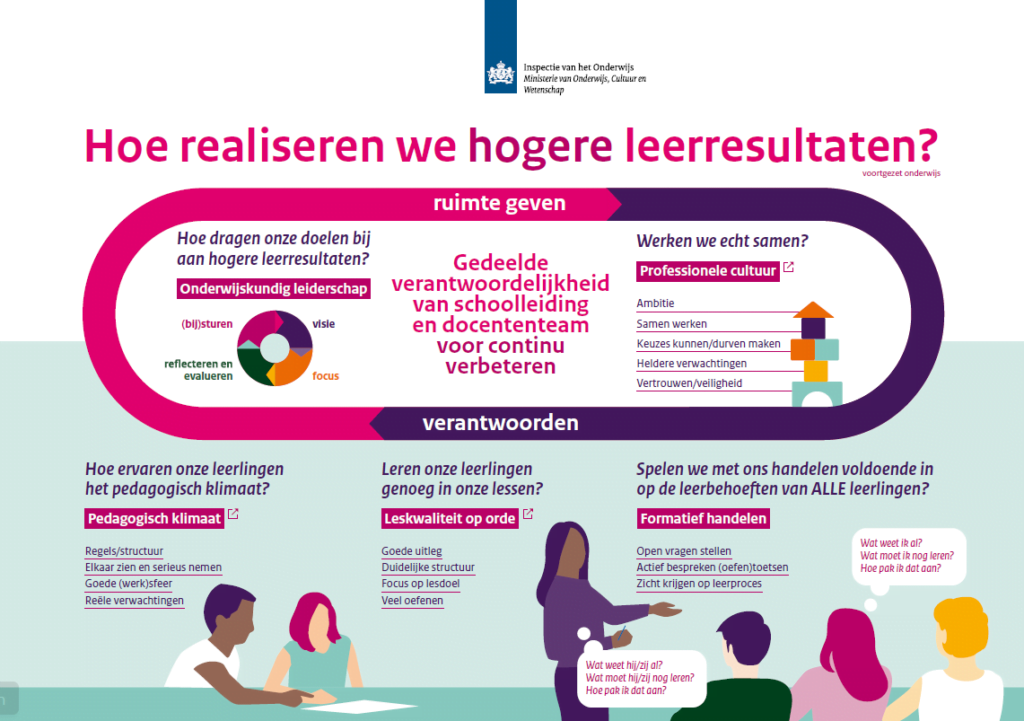 4.2 KwaliteitscultuurBinnen Praktijkonderwijs Roermond:Zie je leraren van elkaar lerenZie je hen samen met hun leerlingen het onderwijs verbeterenNiet af en toe, maar elke dagNiet met een paar enthousiastelingen, maar met het hele teamNiet vanuit de losse pols, maar doelgericht wekend aan de ambities uit ons schoolplan.Niet omdat het moet van de inspectie of het bestuur, maar omdat ze het zelf willen.Zo’n cultuur van ‘elke dag samen een beetje beter’, dat is een verbetercultuur.Aan de cultuur van Praktijkonderwijs Roermond herken je bovendien dat we volgens een structuur werken. Zo is bijvoorbeeld de ontwikkeling van het personeelsbeleid gekoppeld aan de ontwikkeling van het onderwijskundige beleid en wordt alles regelmatig geëvalueerd en waar nodig bijgesteld.Praktijkonderwijs Roermond neemt deel aan de landelijke enquêtes vanuit PROZO. Op basis van deze enquête wordt bezien of er maatregelen ter verbetering nodig zijn. De resultaten van deze enquête worden binnen het team besproken. Ook vult Praktijkonderwijs Roermond via deze weg de uitstroommonitor in. Middels Vensters voor Verantwoording presenteert Praktijkonderwijs Roermond haar kwaliteitsgegevens naar buiten.  Daarnaast hebben we in de vorige schoolplanperiode gewerkt aan het verbeterpunt om de ontwikkeling van leerlingen beter te registeren en duidelijk maken, door een beter gebruik van Magister, duidelijke IOP’s, evaluaties en rapportages. We zijn daar nog altijd niet helemaal tevreden over. Waardoor dit nog steeds een ontwikkelpunt blijft. Deze doelen zijn onder het hoofdstuk Onderwijskundig beleid beschreven en geformuleerd.Daarnaast wil Praktijkonderwijs Roermond de komende jaren nog meer aandacht hebben voor de kwaliteit die zij biedt, zo wil zij dit vooral zichtbaarder maken naar buiten toe middels sociale media, onze website, de open dag, rondleidingen en voorlichting geven op toeleverende basisscholen.4.3 LeerlingenraadPraktijkonderwijs Roermond kent een leerlingenraad. Deze komt 4 keer per jaar bij elkaar. Leerlingen kunnen tijdens deze raad hun invloed uitoefenen op het onderwijs en het sociale welzijn binnen de school. In de afgelopen vier jaar heeft de leerlingenraad veel voor de school betekent. Deze sterke positie van de leerlingenraad willen we de komende jaren vast blijven houden.  Kwaliteitszorg is en blijft van groot belang voor Praktijkonderwijs Roermond. De ambitie van Praktijkonderwijs Roermond is “dat het bestuur en de school een stelsel van kwaliteitszorg hebben ingericht op basis waarvan wij ons onderwijs steeds weer kunnen verbeteren. Praktijkonderwijs Roermond heeft zich tot ambitie gesteld om in 2023 opnieuw waardering GOED van de inspectie te ontvangen en aansluitend daarop wederom in 2025 door te kunnen gaan voor een nieuw predicaat excellente school.”5.Bedrijfsvoering en Financiën Praktijkonderwijs Roermond is een kleinschalige regioschool, ook wel een eenpitter genoemd. Hetgeen betekent dat de bedrijfsvoering processen klein en overzichtelijk georganiseerd zijn. Er werken 2 directiesecretaresses op de administratie, die breed inzetbaar zijn op de bedrijfsvoering processen. Samen met Ons Onderwijsbureau, het administratiekantoor, geven zij uitvoering aan alle bedrijfsvoering zaken. Dit alles onder leiding van de directeur-bestuurder. In de afgelopen jaren zijn een aantal processen gedigitaliseerd. In de komende jaren zullen deze processen verder geoptimaliseerd gaan worden. AVG, cybersecurity, informatie en privacy beleid en het verantwoord gebruik van digitale middelen tijdens dit bedrijfsvoering proces hebben hierbij de aandacht. Ambitie: “Het bestuur is financieel gezond en kan op korte en langere termijn voldoen aan zijn financiële verplichtingen. Het bestuur maakt efficiënt en effectief gebruik van de onderwijsbekostiging. Praktijkonderwijs Roermond hecht veel waarde aan een gezonde bedrijfsvoering en een doelmatige inzet van middelen. Ook zijn er voldoende reserves, dat wil niet zeggen dat er achteloos geld uitgegeven kan worden. Bij elke besteding dient de bepalende vraag te zijn: komt dit geld ten goede aan het leer- en ontwikkelingsproces van onze leerlingen? De ambitie is dan ook niet alleen om financieel gezond te zijn, maar ook om de lat hoger te leggen als het gaat om doelmatigheid. In het jaarverslag streven we na om deze doelmatigheid steeds beter te gaan verantwoorden. Daarbij speelt tevens de ambitie om de bedrijfsvoering verder te moderniseren en te digitaliseren.” SponsorbeleidPraktijkonderwijs Roermond is terughoudend als het gaat om sponsorbeleid. Daar ze geen vermenging wenst van bedrijven die hun merk op deze wijze aan leerlingen op dringen. Toch is er in enkele gevallen wel sprake van aanvaarding van materiele en/ of geldelijke bijdrage anders dan de vrijwillige ouderbijdrage. Het betreft dan het sponsoren van een schoolbus, het bijdragen van geldelijke bijdrage rondom armoedebestrijding of het bijdrage aan de aanschaf van leermiddelen. Veelal vindt dergelijke sponsoring op de achtergrond plaats en wenst de gulle gever hier zelf geen ruchtbaarheid aan te geven. Uiteraard gaat Praktijkonderwijs Roermond hier vervolgens prudent mee om.6. Huisvesting en Faciliteiten Praktijkonderwijs Roermond is gehuisvest in een schoolgebouw dat stamt uit 1953 en behoort daarbij tot een van de oudste schoolgebouwen van de Gemeente Roermond. In de afgelopen jaren zijn er diverse lokalen en onderwijsruimtes bijgebouwd of gerenoveerd. Inmiddels kunnen we stellen dat alle ruimtes bij de tijd zijn. De afgelopen jaren is tevens gewerkt aan de duurzaamheid van het pand. Zo zijn er pv-panelen geplaatst en is er forse gasreductie doorgevoerd.Bij de aanpak om leerlingen naar een volwaardige plek in de samenleving te begeleiden, neemt Praktijkonderwijs Roermond de leerling als uitgangspunt en worden leerlijnen uitgezet die passen bij de mogelijkheden van de leerling. Die leerlijnen sluiten zoveel mogelijk aan bij de bestaande branche-certificaten. Daarbij is het digitaal werken voor onze leerlingen niet meer weg te denken. Er is veel geïnvesteerd in digitale onderwijsmiddelen. In de Coronatijd zijn onze leerlingen in korte tijd en noodgedwongen digitaal vaardiger moeten worden. We zien dat als een positief gevolg van de pandemie.In de afgelopen vier jaar hebben we gezien dat onze school blijft groeien, ondanks het gegeven dat onze school in een krimpgebied staat. We zullen voor de komende jaren een Masterplan opstellen, waarbij we bekijken hoe we een eventueel te grote groei voor het huidige pand op kunnen vangen. Belangrijk uitgangspunt hierbij is dat we vinden dat elke leerling die in onze regio woont en toelaatbaar is tot het praktijkonderwijs, dit bij onze school moet kunnen volgen.Cyberweerbaarheid is een onderwerp dat de komende jaren tevens aandacht behoeft. De overheid denkt na over een normkader en de inspectie op onderwijs beraad zich momenteel wat haar rol hiertoe is. Voor Praktijkonderwijs Roermond staat vast dat het risico op een hack altijd aanwezig is. Het zal dan ook een continu proces moeten zijn om samen met de ICT- leveranciers, de ICT- conciërge en de docent die belast is met ICT -taken en alle gebruikers goed te bekijken/ bewaken wat we rondom cyberweerbaarheid ondernemen. Veiligheid is van belang, maar het moet ook allemaal werkbaar en gebruiksvriendelijk blijven. Ons doel moet zijn dat na een eventuele hack we niet alleen het primaire proces, maar ook het bedrijfsvoering proces zo goed als mogelijk door kunnen laten gaan.Ambitie: Bij het ontwerpen van de onderwijsruimtes denken we goed na over de look-and-feel en nut en noodzaak. ICT-voorzieningen maken hier uiteraard onderdeel vanuit. Maar ook duurzaamheid is van belang bij de afweging om te investeren. De kunst is, nu alles zo goed op orde is/ modern is, om dit de komende jaren ook op peil te blijven houden. Zodat niet alleen de leerlingen van nu, maar ook in de toekomst het onderwijs krijgen dat ze verdienen. 7.Good GovernanceStichting Praktijkonderwijs Roermond e.o. werkt met de code Goed Bestuur VO. Vanuit deze code zijn er vier principes die we ons ter harte nemen: Verantwoordelijkheid, Professionaliteit, Integriteit en Openheid. De directeur-bestuurder reflecteert jaarlijks op haar eigen handelen in relatie tot de code Goed Bestuur. Verder werkt de raad van toezicht met de Code Goed Toezicht van VTOI/NVTK waarbij de raad van toezicht vooral werkt op basis van vertrouwen van de maatschappelijke belanghebbenden en van de wetgever. Goed toezicht dient een publiekelijk belang en vervult zijn maatschappelijke opdracht door zorg te dragen voor de kwaliteit, continuïteit en de verantwoording van Stichting Praktijkonderwijs Roermond e.o. In het bestuursverslag wordt jaarlijks teruggeblikt op deze evaluaties en daar waar nodig verbeterpunten geformuleerd.Ambitie: Jaarlijks evalueert de raad van toezicht middels een zelfevaluatie op basis van de Code Goed Toezicht haar eigen handelen. Eens per drie jaar doet zij dit onder begeleiding van een externe deskundigen. In het jaarverslag leggen zij in hun eigen paragraaf middels concrete voorbeelden uit hoe zij invulling geven aan de vier principes. Tevens wordt er een doorkijk gegeven naar de toekomstige ontwikkelingen ten aanzien van Good Governance.8.CommunicatiePraktijkonderwijs Roermond werkt er hard aan om de wereld van buiten naar binnen te halen en om vervolgens via een zeer gefaseerd stappenplan de leerling te begeleiden naar een volwaardige plek in de samenleving. De hoge opbrengst van alle inspanningen om het beste onderwijs te bieden voor de doelgroep wordt steeds meer gezien door werkgevers en andere scholen voor het praktijkonderwijs. Daarbij wordt steeds belangrijker om de wereld buiten te laten zien, wat voor excellent onderwijs wij binnen verzorgen. Voorlichting op toeleverende scholen blijven geven en het blijven verzorgen van meeloopdagen en open dagen is daarbij zeker van belang.Ambitie: Praktijkonderwijs Roermond stelt zichzelf tot missie om meer bekendheid te geven aan wat er binnen onze school wordt gedaan. In de publieke opinie heerst doorgaans een negatief beeld van wat praktijkonderwijs betekent. We zien het als een mooi streven om de beeldvorming over de jeugd die liever ‘met hun handen werkt’ in positieve zin om te buigen. Zodoende zullen we meer inzet gaan plegen op het inzetten van hedendaagse pr en media. 9.Nawoord  U leest in dit schoolplan dat Praktijkonderwijs Roermond zichzelf hoge ambities stelt, veel doelen kent. Omdat het werk op voorhand goed verdeeld wordt, hebben wij er vertrouwen in dat deze doelen ook realistisch en haalbaar zijn. Uit de doelen rondom kwaliteitscultuur kunt u tevens opmaken dat er in de school al op een hoogwaardig professioneel niveau wordt gewerkt. We blijven dit ook in de toekomst nastreven. Tijdens het opstellen van dit schoolplan zijn zowel leden van de werkgroep schoolplan, de MR als het directeur-bestuurdersoverleg betrokken geweest. Het directeur-bestuurdersoverleg heeft vastgesteld op 14 februari 2023  MR  heeft op 7 februari 2023 ingestemd. Mevr. Drs. A.G.J.F. Geenen  Directeur/Bestuurder  Praktijkonderwijs Roermond  BijlagenBijlage 1 stage opbouwBijlage 2 Lessentabel en keuzeprofiellijsten leerjaar 1, 2,3,4 en 5 (schooljaar 2023-2024)Bijlage 3 Doelen per vakgroepDocument Schoolondersteuningsprofiel wordt als apart document toegevoegd, wordt jaarlijks geëvalueerd en bijgesteldDocument Doelenstructuur PRO versie 2017 is een apart documentDocument Personeelsbeleid, wordt 4 jaarlijks geëvalueerd en bijgesteld. Bijlage 1 Stage opbouwBijlage 2 Lessentabel en keuzeprofiellijsten 2023-2024Vakkenpakket 1e jaars. Alle eerstejaars volgen de volgende vakken: Uren		Vak 2		Nederlands 2		Rekenen 2		Lichamelijke opvoeding 1		Engels 1		Verkeer 1		Informatiekunde 1		Mentoruur 1		Expressie 1		EHBO 2		Koken  6	Techniek  2	Agro	 2		Facilitaire dienstverlening 2		Textiele werkvormen 1		Uiterlijke verzorging 1		Sova Optie:  0 zwemles (voor leerlingen die nog geen diploma hebben) Keuzeformulier voor leerjaar 2 Naam:…………………………….. Een leerling kiest drie profielen gedurende het hele jaar.  Handtekening ouders:		Handtekening leerling: 			Handtekening mentor:  Keuzeformulier voor leerjaar 3 Naam:……………………………. Achteraf vastleggen in IOP welke vakken hier dan ten koste van gaan.  Elke leerling kiest twee profielen. Zet een 1 voor je eerste keuze, en een 2 voor je tweede keuze. Zodra je stage loopt, vervalt profielkeuze 2. Handtekening ouders:		Handtekening leerling: 			Handtekening mentor: Geen stage, wat dan? Leerjaar 3 Alle leerlingen kiezen een tweede profiel. Indien je nog geen 15 jaar bent bij aanvang van het schooljaar start je ook in het tweede profiel. Je volgt dit tweede profiel net zo lang totdat jij op stage gaat. Mislukt de stage dan kan jij dit lesrooster weer oppakken. Dat geldt ook voor leerlingen die meteen met stage kunnen beginnen. Mocht de stage onverhoopt mislukken, dan kun jij in je tweede profielkeuze lessen volgen. Leerjaar 4, leerjaar 5 en leerjaar 6 Zij volgen respectievelijk 2 tot 3 dagen stage. Na de herfstvakantie gaan we ervan uit dat iedereen op stage is. Heb jij na de herfstvakantie nog steeds geen stageplaats, dan ben je verplicht om naar de Westrom te gaan tijdens de stagedagen. Ga je daar niet heen, dan is dit ongeoorloofd verzuim. Praktijkonderwijs is een stageschool. Stage is een belangrijk onderdeel van ons onderwijsaanbod. Handtekening ouders:		Handtekening leerling: 			Handtekening mentor: Keuzeformulier voor leerjaar 4 Naam: …………………………….. Alle profielen hebben nog de volgende opties: O heftruck (voor werken in de winkel, techniek, groen) O EHBO O rijsimulator ( vanaf 16 jaar) O lascertificaat ( onder voorbehoud) Achteraf vastleggen in IOP welke vakken hier dan ten koste van gaan. Een leerling kiest een profiel gedurende het hele jaar.  Handtekening ouders:		Handtekening leerling: 			Handtekening mentor: Geen stage, wat dan? Leerjaar 3 Alle leerlingen kiezen een tweede profiel. Indien je nog geen 15 jaar bent bij aanvang van het schooljaar start je ook in het tweede profiel. Je volgt dit tweede profiel net zo lang totdat jij op stage gaat. Mislukt de stage dan kan jij dit lesrooster weer oppakken. Dat geldt ook voor leerlingen die meteen met stage kunnen beginnen. Mocht de stage onverhoopt mislukken, dan kun jij in je tweede profielkeuze lessen volgen. Leerjaar 4, leerjaar 5 en leerjaar 6 Zij volgen respectievelijk 2 tot 3 dagen stage. Na de herfstvakantie gaan we ervan uit dat iedereen op stage is. Heb jij na de herfstvakantie nog steeds geen stageplaats, dan ben je verplicht om naar de Westrom te gaan tijdens de stagedagen. Ga je daar niet heen, dan is dit ongeoorloofd verzuim. Praktijkonderwijs is een stageschool. Stage is een belangrijk onderdeel van ons onderwijsaanbod. Handtekening ouders:		Handtekening leerling: 			Handtekening mentor: Keuzeformulier voor leerjaar 5 of leerjaar 6 O leerjaar 5 O leerjaar 6 Naam:………………………………. Alle profielen hebben nog de volgende opties: O heftruck (voor werken in de winkel, techniek, groen) O EHBO	 O rijsimulator ( vanaf 16 jaar) O lascertificaat ( onder voorbehoud) Achteraf vastleggen in IOP welke vakken hier dan ten koste van gaan. Een leerling kiest een profiel gedurende het hele jaar.  Handtekening ouders:		Handtekening leerling: 			Handtekening mentor: Geen stage, wat dan? Leerjaar 3 Alle leerlingen kiezen een tweede profiel. Indien je nog geen 15 jaar bent bij aanvang van het schooljaar start je ook in het tweede profiel. Je volgt dit tweede profiel net zo lang totdat jij op stage gaat. Mislukt de stage dan kan jij dit lesrooster weer oppakken. Dat geldt ook voor leerlingen die meteen met stage kunnen beginnen. Mocht de stage onverhoopt mislukken, dan kun jij in je tweede profielkeuze lessen volgen. Leerjaar 4, leerjaar 5 en leerjaar 6 Zij volgen respectievelijk 2 tot 3 dagen stage. Na de herfstvakantie gaan we ervan uit dat iedereen op stage is. Heb jij na de herfstvakantie nog steeds geen stageplaats, dan ben je verplicht om naar de Westrom te gaan tijdens de stagedagen. Ga je daar niet heen, dan is dit ongeoorloofd verzuim. Praktijkonderwijs is een stageschool. Stage is een belangrijk onderdeel van ons onderwijsaanbod. Handtekening ouders:		Handtekening leerling: 			Handtekening mentor: Bijlage 3 VakgroepdoelenDoelen per vakgebied, zoals beschreven door de docentenWoonhuisDe komende jaren besteden de docenten van het woonhuis hun aandacht aan de revisie van het lesprogramma woonhuis en de implementatie daarvan. Burgerschap komt veel in het woonhuis aan de orde als onderdeel van het zelfstandig wonen en regelen van zaken die daarbij nodig zijn.Uiterlijke verzorgingVoor het vak uiterlijke verzorging zijn de volgende zaken aan de orde:- Verrijken van de lesstof, vooral met digitale hulpmiddelen en ondersteuning. Bijvoorbeeld: Digibord met filmpjes, tutorials, opnames/ instructies.- Lesstof bundelen in lesboek voor 2e jaars leerlingen- Stageplaatsen en examinering zoeken voor het vak nagelstyling om dit weer aan te kunnen bieden.StageDe stagedoelen staan ook bij de bredere onderwijsdoelen geformuleerd. De komende jaren zal gewerkt worden aan een stage-aanbod voor de leerling, die niet alleen in een regulier bedrijf kan functioneren en waarvoor het uitstroomperspectief beschut werk of dagbesteding is. Er wordt al samengewerkt met de sociale werkvoorziening en de organisaties die dagbesteding aanbieden. Verder kan gedacht worden aan uitbreiding van het begeleid werken op locatie (RAP) of inzet van een jobcoach.Verder wil het stageteam de start van de stages voor de bovenbouwleerlingen soepeler laten verlopen. Momenteel is het team tot de herfstvakantie bezig om voor iedere leerling een passende plek te vinden. Door het stroomlijnen van de mentorgesprekken en LOB-gesprekken in het mentoruur en de intakegesprekken van het stageteam kan tijdswinst behaald worden. Ook wordt gedacht aan het doorlopen van stages na de zomervakantie tot een nieuwe stage is gevonden in het volgende schooljaar.Lichamelijke oefeningEr zal worden uitgezocht of we kunnen gaan werken met een tablet.- Opzetten van een Leerlingvolgsysteem voor LO- Elk schooljaar vernieuwing onderwijsaanbod --> nieuwe sporten en nieuwe lesmethodes blijven gebruiken.- Samenwerking met vak als Koken.- Nauwere samenwerking met ouder(s)/ verzorger(s) en Cultuur-/ Beweegmakelaar om leerlingen die nog niet sporten of een vrijetijdsbesteding hebben en dit wél graag willen, te begeleiden.Facilitaire dienstverleningDe komende jaren gaan we werken aan:Differentiatie in de lessen: we hebben de laatste jaren veel aandacht gehad voor het behalen van branchecertificaten, maar hebben we nog wat te ontwikkelen voor de “zwakkere” leerlingen?De zwakkere leerlingen kunnen op maat een certificaat halen. Dat is een schoolcertificaat met het onderdeel of de onderdelen die een leerling wel kan uitvoeren. Eventueel ook de leerling langer de tijd geven om te oefenen, in plaats van 1 jaar, 2 jaar over een certificaat doen.Reviseren en implementeren van de methodes, nieuwe zaken in het lesprogramma incorporeren.Het basisschoonmaak certificaat wordt aangeboden door Sanlynkro. En elke keer bieden wij een nieuwe module aan. Modules worden op maat van de leerlingen aangepast. Dus een leerling die in het ziekenhuis werkt, krijgt de module Gezondheidszorg aangeboden. Terwijl een leerling, die in een bungalowpark wil gaan werken, de module Bungalow schoonmaak krijgt aangeboden.Vakoverstijgende werken mogelijk maken: het profiel facilitaire dienstverlening sluit aan bij het woonhuis, zelfstandig wonen. Ook wordt het vak facilitaire dienstverlening aangeboden bij het profiel werken in de winkel en horeca.Wij gaan dit schooljaar nog een module ‘Ramen wassen’ en ‘Schoonmaken in de winkel met machines’ volgen en daarna aan de leerlingen aanbieden. Dus door elke keer nieuwe certificaten aan te bieden proberen wij didactisch vaardig te blijven.Ervaring opdoen met de opleiding "Woonhulp".Werken in de winkelEnkele doelen waar de werkgroep WW de komende jaren aan wil werken zijn;· We gaan in de toekomst meer aansluiting zoeken bij het werkveld.Leerlingen gaan bijvoorbeeld aan de hand van opdrachten in groepjes naar de stad en gaan een presentatie maken over een relevant onderwerp.We gaan bedrijven (winkel(ketens)) uitnodigen om een presentatie te verzorgen. Dit kan op school plaats vinden maar zou ook in de vorm van een excursie op locatie gedaan kunnen worden.· We gaan aansluiting zoeken bij het MBO.We gaan contacten leggen met het MBO en gaan onderzoeken wat we voor elkaar zouden kunnen betekenen. Te denken valt aan het vergelijken van elkaars lesmethodes en of het mogelijk is een betere doorstroming van doorstromers van het PRO naar het MBO te realiseren (van PRO naar mbo-niveau 2).· We gaan onderzoeken of het zinvol is en of het haalbaar is een “echte” winkel te openen in de stad.Deze winkel zou dan moeten functioneren als een soort RAP waar leerlingen met een grotere afstand tot de arbeidsmarkt ervaringen op kunnen doen binnen de detailhandel.· We gaan onderzoeken of het haalbaar is een soort schoolwinkel te openen.Leerlingen kunnen dan op een bepaald tijdstip school gerelateerde artikelen kopen.· We gaan onderzoeken of lokaal 15 een andere inrichting moet krijgen.De vloer in lokaal 15 wordt vervangen. Dit betekent dat het lokaal volledig leeg moet worden gehaald. Dit is het moment om te onderzoeken of er een andere indeling van lokaal 15 gewenst is.Digitale geletterdheidOnder digitale vaardigheden vallen de domeinen informatievaardigheden mediawijsheid, ICT-basisvaardigheden en “computational thinking” (het praktisch en creatief inzetten van digitale tools om een probleem op te lossen). Digitale geletterdheid wordt momenteel nog niet door de overheid gemonitord. Er zijn nog geen kerndoelen voor digitale geletterdheid waardoor de opdracht rondom digitaal geletterdheid voor scholen niet duidelijk is.Praktijkonderwijs Roermond gaat de komende jaren volgen wat de overheid van scholen op dit gebied verwacht. Daarbij zal Praktijkonderwijs ook kijken wat voor onze doelgroep relevant of niet relevant is. Op dit moment zien we digitaal geletterdheid als een onderdeel van het domein zelfredzaamheid en deels hoort dit ook bij het domein werken. In de coronaperiode hebben we bij onze leerlingen noodgedwongen een enorme sprong bereikt op dit gebied. In de eerste lockdown zijn leerlingen noodgedwongen aan de slag gegaan met online lessen. Waardoor zij leerden e-mailen en computervaardiger werden. Bij diverse vakken wordt de computer steeds vaker ingezet, omdat adaptief werken zo tot de mogelijkheden behoort. Hierdoor worden leerlingen digitaal vaardiger. De afgelopen jaren is daar een ontwikkeling in de school en bij de leerlingen waarneembaar geweest. Er wordt binnen de praktijkvakken ook steeds meer gebruikt gemaakt van een digitaal portfolio (KCH), waarin leerlingen hun stagebeoordelingen moeten uploaden.We zullen bij het vak informatiekunde bekijken wat er in het onderwijsprogramma nodig is. Tegelijkertijd gaan we onderzoeken wat er op hetgebied van digitale geletterdheid als rode draad door de school heen mogelijk is en al gebeurd. Zo is er in de lessen uitgebreid aandacht voor mediawijsheid en komt dit op diverse plekken (informatiekunde, sova, ll&b, mentoruur) met enige regelmaat terug. Doelen op dit onderwerp worden gaande het schoolplan ontwikkeld, zodra de kerndoelen voor dit onderwerp duidelijk zijn. Zelf denken we dat de leerlingen de volgende vaardigheden moeten aanleren: het gebruiken van diverse apps die je in het dagelijks leven nodig hebt (DIGID, NS- reisplanner, 9292, energieleverancier, online bankieren e.d.).Taal en rekenenDe doelen staan al bij de algemene onderwijsdoelenVerkeerVoor het voortgezet onderwijs geldt dat de kerndoelen, zoals deze zijn opgesteld voor het VO als leidraad gelden: Kerndoel 35 De leerling leert over zorg en leert zorgen voor zichzelf, anderen en zijn omgeving, en hoe hij de veiligheid van zichzelf en anderen in verschillende leefsituaties (wonen, leren, werken, uitgaan, verkeer) positief kan beïnvloeden.Leerjaar 1 en leerjaar 2 gebruiken de methode ‘Veilig Verkeer Nederland’. De doelen die centraal staan zijn: de leerling gedraagt zich veilig als passagier, de leerling gedraagt zich veilig als voetganger en de leerling gedraag zich veilig als fietser. Deze doelen zijn weer onderverdeeld in drie domeinen, waarop leerlingen verkeersveilig gedrag aanleren: veiligheidsbewustzijn, kennis, vaardigheden en houding. Aan het eind van leerjaar 2 krijgen de leerlingen een theoretisch verkeersexamen om hun opgedane kennis te testen.Leerjaar 3 en leerjaar 4 gebruiken de methode Smit rijschoolservice Rijbewijs B. De methode bestaat uit tien verschillende modules. De opbouw van de onderwerpen bestaat uit plaatje-praatje-daadje. Dus eerst een afbeelding, dan een stuk tekst en dan een opdracht. Na de lesstof kunnen de leerlingen een examen maken die op het niveau is van het wettelijke autotheorie examen. Als de leerling 16 is kan deze opgedane kennis toegepast worden in de rijsimulator. Rijden in een rijsimulator is veilig en effectief. De rijsimulator is bij uitstek geschikt om de leerlingen te laten ervaren wat de grenzen van hun gedrag zijn, zonder de kans op letsel.Het vak is de afgelopen 2 jaar geheel vernieuwd, vandaar momenteel geen nieuwe doelen, wel worden er steeds interessante en relevante gastlessen ingezet en zullen we de komende tijd werken aan het bestendigen van deze ontwikkelingen.Techniek/AgroAls vakgroep Techniek/Agro/Logistiek stellen we ons tot algemeen doel dat we iedere leerling perspectief op werk bieden.Daarin vinden wij het van belang dat leerlingen zinvolle werkstukken en opdrachten maken die aansluiten op de (nieuwe) technieken in de diverse werkvelden die onze regio rijk is.Door een uitgebreid aanbod binnen de eerdergenoemde afdelingen stimuleren en ondersteunen wij onze leerlingen: VCA-B, Heftruck, EPT, Stapelaar, SBB Praktijkverklaringen, KCH (assistent) Logistiek medewerker, SVA1 en 2 Groen.Wij kijken hierbij naar hun mogelijkheden en passies, om vervolgens opdrachten doorgaand te vernieuwen en evalueren. Om dit te kunnen bewerkstelligen zoeken wij naar meer aansluiting tot de arbeidsmarkt (contacten met huidige en nieuwe (stage) bedrijven) en het MBO in de regio.Concreet gaan we dit doen door (bestaande) opdrachten aan te vullen, zinvoller te maken door vernieuwende technieken toe te passen en doorlopend te evalueren, waar mogelijk in overleg met het bedrijfsleven en het MBO.Ook zal er een pilotproject komen om onze beste techniekleerlingen een NIL lasdiploma.LiteratuurlijstBruin de, C. (2011) Geef me de vijf, een praktische houvast bij de opvoeding en begeleiding van kinderen met autisme. Graviant Educatie uitgagen.Bootsma, M & Naaijkens, E. (2020). En wat als we nu weer eens gewoon gingen lesgeven in het voortgezet onderwijs. PicaDun van, M en Vugts, P Tieners achter de traliesHerpen van, M. (2013) Ik de leraar,  Uit liefde voor het vak in het belang van ieder kind in dienst van onze samenleving. CPCHerpen van, M. (2018)  Wij zijn leiders, Antwoorden op vragen van de toekomst met de mens als leerling, leraart en leider. CPCHerpen van, M. (2016)  Wij de leraar, Onderwijs en opvoeding met het leven als uitgangspunt en de ander als perspectief. CPCHerpen van, M.(2017)  Ik de coach, Coachen in contact een (sport)wereld van verschil. CPC.Korthagen, F & Lagerwerf, B. (2014) Een leraar van klasse, een goede docent worden en blijven. Boom.Manen van, M, (2014) Weten wat e doen, wanneer je niet weet wat te doen. NivozPameijer, N., Beukering van, T. Wulp van der, M, Zandbergen, A. (2012) Handelingsgericht werken in het VO. AccoRuigrok, J. (2010). Handboek alles over Pesten. QuirijnSteeneveld, M. (2020). Hybride organiseren interactieve bijeenkomsten. Uitgeverij Positieve PsychologieStevens, L & Bors, G (2014) Pedagogisch tact, op het goede moment het juiste doen, ook in de ogen van de leerling. GarantWawoe, K.W. (2018), Het nieuwe belonen. Performa UitgeverijPer dag Per week Uren per  schooljaar (38) 2x 0- uur = 30 minuten 2.5 95 5 klokuren les per dag: 6 lessen van 50 minuten; 28 lessen per week (of stage) 23.24 883.12 15 minuten gezamenlijk lunchen gedurende 4 dagen 1 uur 38 Totaal:  26.74 1016  uur bij 38 weken 2022-2023Pilot woordenschat taalwebsiteDoorgaande leerlijnen naar het MBO vanuit de diverse profielen ontwikkelen, daarnaast een goed aanbod ontwikkelen voor de juist wat zwakkere leerlingen.Rooster/ keuzeprofielenlijst actualiserenRooster digitaliseren, zodat leerlingen dit ook digitaal gaan ontvangenRapport, portfolio verder optimaliseren en het examenreglement actualiseren.Het aanbod verbeteren voor leerlingen die moeite hebben met reguliere stageplekkenHet verbinden en stroomlijnen van LLB-, SOVA- en mentorlessen (LOB-gesprekken) met de voorwaarden voor stage en de uiteindelijke keuze voor een stageplaats.Het stageteam ontwikkelt een aanpak waarbij leerlingen in het begin van het schooljaar snel geplaatst worden op hun stageplaatsen en dat er een zinvolle opvang komt voor leerlingen die stoppen met hun stage, voordat een nieuwe stageplaats geregeld is.Implementatie woordenschat taalwebsiteDoorgaande leerlijnen naar het MBO vanuit de diverse profielen ontwikkelen, en daarnaast een goed aanbod ontwikkelen voor de juist wat zwakkere leerlingen.Rapport, portfolio verder optimaliserenDoelen t.a.v. digitale geletterdheid verder ontwikkelen, zodra kerndoelen hieromtrent bekend zijn.Het aanbod verbeteren voor leerlingen die moeite hebben met reguliere stageplekkenHet verbinden en stroomlijnen van LLB-, SOVA- en mentorlessen (LOB-gesprekken) met de voorwaarden voor stage en de uiteindelijke keuze voor een stageplaats.Het stageteam ontwikkelt een aanpak waarbij leerlingen in het begin van het schooljaar snel geplaatst worden op hun stageplaatsen en dat er een zinvolle opvang komt voor leerlingen die stoppen met hun stage, voordat een nieuwe stageplaats geregeld is.2024-2025 Implementatie woordenschat taalwebsiteDoorgaande leerlijnen naar het MBO vanuit de diverse profielen ontwikkelen, daarnaast een goed aanbod ontwikkelen voor de juist wat zwakkere leerlingen.Het aanbod verbeteren voor leerlingen die moeite hebben met reguliere stageplekkenHet verbinden en stroomlijnen van LLB-, SOVA- en mentorlessen (LOB-gesprekken) met de voorwaarden voor stage en de uiteindelijke keuze voor een stageplaats.Het stageteam ontwikkelt een aanpak waarbij leerlingen in het begin van het schooljaar snel geplaatst worden op hun stageplaatsen en dat er een zinvolle opvang komt voor leerlingen die stoppen met hun stage, voordat een nieuwe stageplaats geregeld is.2025-2026 Implementatie woordenschat taalwebsiteDoorgaande leerlijnen naar het MBO vanuit de diverse profielen ontwikkelen, daarnaast een goed aanbod ontwikkelen voor de juist wat zwakkere leerlingen. Opstellen nieuwe schoolplan 2026-2030Het aanbod verbeteren voor leerlingen die moeite hebben met reguliere stageplekkenVraagResponsgroepReferentiegroepMet plezier naar het werk1,532,03Tevredenheid met ontwikkeling1,892,23Vastlopen in het werk1,581,98Overbelasting2,212,952022-2023PSA afnemen en verbeteracties opnemen.Jaarlijks voert iedere docent twee lesobservaties uit en neemt twee van hem/ haar geobserveerde lessen met zelfreflectie mee naar het functioneringsgesprek.Jaarlijks stelt de directie een strategisch scholingsplan teambreed opElke medewerker geeft in het planningsgesprek aan waar hij/ zij zich op wilt ontwikkelen in het lopende schooljaar en legt daar in het functioneringsgesprek verantwoording over af.Directie legt jaarlijks steekproefgewijs lesobservaties af, met als doel om tot leren te komen.Jaarlijks voert iedere docent twee lesobservaties uit en neemt twee van hem/ haar geobserveerde lessen met zelfreflectie mee naar het functioneringsgesprek.Jaarlijks stelt de directie een strategisch scholingsplan teambreed opElke medewerker geeft in het planningsgesprek aan waar hij/ zij zich op wilt ontwikkelen in het lopende schooljaar en legt daar in het functioneringsgesprek verantwoording over af.Herhalingscursus pedagogisch tact teambreedHet professioneel statuut wordt geactualiseerd.Directie legt jaarlijks steekproefgewijs lesobservaties af, met als doel om tot leren te komen.2024-2025 PSA afnemen en verbeteracties opnemen.Jaarlijks voert iedere docent twee lesobservaties uit en neemt twee van hem/ haar geobserveerde lessen met zelfreflectie mee naar het functioneringsgesprek.Jaarlijks stelt de directie een strategisch scholingsplan teambreed opElke medewerker geeft in het planningsgesprek aan waar hij/ zij zich op wilt ontwikkelen in het lopende schooljaar en legt daar in het functioneringsgesprek verantwoording over af.Directie legt jaarlijks steekproefgewijs lesobservaties af, met als doel om tot leren te komen.2025-2026 Jaarlijks voert iedere docent twee lesobservaties uit en neemt twee van hem/ haar geobserveerde lessen met zelfreflectie mee naar het functioneringsgesprek.Jaarlijks stelt de directie een strategisch scholingsplan teambreed opElke medewerker geeft in het planningsgesprek aan waar hij/ zij zich op wilt ontwikkelen in het lopende schooljaar en legt daar in het functioneringsgesprek verantwoording over af.Het personeelsbeleidsplan wordt gereviseerd.De directie legt jaarlijks steekproefgewijs lesobservaties af, met als doel om tot leren te komen.2022-2023Prozo enquête wordt jaarlijks onder leerlingen afgenomen. Analyse worden gemaakt en verbeterpunten worden opgepakt. 2023-2024Prozo enquête wordt jaarlijks onder leerlingen afgenomen. Prozo enquête wordt bij alle andere stakeholders afgenomen: ouders, stagebedrijven, partners, management en personeel. Analyses worden gemaakt en verbeterpunten opgepakt en afgezet tegen de ontwikkelingen die we ons reeds voorgenomen hadden binnen het vierjarige schoolplan. 2024-2025 Prozo enquête wordt jaarlijks onder leerlingen afgenomen. Analyse worden gemaakt en verbeterpunten worden opgepakt2025-2026Prozo enquête wordt jaarlijks onder leerlingen afgenomen. Prozo enquête wordt bij alle andere stakeholders afgenomen: ouders, stagebedrijven, partners, management en personeel. Analyses worden gemaakt en verbeterpunten opgepakt en dienen als input voor het nieuwe schoolplan 2026-2030 dat dan wordt opgesteld. 2022-2023Er ligt tijdig een vastgestelde meerjarenbegroting met investeringsplan.Er ligt een masterplan onderwijshuisvesting t.a.v. scenario's van groei en krimp van de school.2023-2024Er ligt tijdig een vastgestelde meerjarenbegroting met investeringsplan.Het gebruik van AFAS als HRM instrument wordt verder geoptimaliseerd.2024-2025Er ligt tijdig een vastgestelde meerjarenbegroting met investeringsplan2025-2026Er ligt tijdig een vastgestelde meerjarenbegroting met investeringsplan2022-2023Het ICT-wagenpark wordt opnieuw in kaart gebracht en uitgebreid waar dat i.v.m. de groei van de school en modern werken in de lessen nodig is.Er wordt een contract afgesloten met een lokaal netwerkbeheerder, zodat ICT-beheer naar een next level wordt gebracht.Cybersecurity wordt twee keer per jaar gemonitord samen met Yellow Arrow2023-2024Cybersecurity wordt twee keer per jaar gemonitord samen met Yellow Arrow2024-2025Cybersecurity wordt twee keer per jaar gemonitord samen met Yellow ArrowMeerjarig-onderhoudsplan wordt geactualiseerd.2025-2026Cybersecurity wordt twee keer per jaar gemonitord samen met Yellow Arrow2022-2023Er wordt een communicatieplan opgesteld. 2023-2024Er wordt uitvoering gegeven aan het communicatieplan2024-2025Er wordt uitvoering gegeven aan het communicatieplanDe schoolwebsite wordt gereviseerd2025-2026Het communicatieplan wordt gereviseerd.De schoolfilm wordt geactualiseerd.STAGE 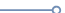 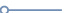 PRAKTIJKONDERWIJS ROERMONDSTAGE PRAKTIJKONDERWIJS ROERMOND LEERJAAR 2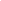 ÉÉN DAG(DEEL)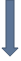  LEERJAAR 2ÉÉN DAG(DEEL) LEERJAAR 2ÉÉN DAG(DEEL)EXTERN BEGELEIDE STAGEROERMONDS ARBEIDS PRACTICUM KEUZEONDER BEGELEIDING VAN EEN DOCENTOP LOKATIEEXTERN BEGELEIDE STAGEROERMONDS ARBEIDS PRACTICUM KEUZEONDER BEGELEIDING VAN EEN DOCENTOP LOKATIEEXTERN BEGELEIDE STAGEROERMONDS ARBEIDS PRACTICUM KEUZEONDER BEGELEIDING VAN EEN DOCENTOP LOKATIELEERJAAR 31 DAG PER WEEKGEHELE SCHOOLJAARLEERJAAR 31 DAG PER WEEKGEHELE SCHOOLJAARLEERJAAR 31 DAG PER WEEKGEHELE SCHOOLJAARORIENTERENDE STAGELEEFTIJD: 15 JAARSTART (GESPREKKEN) NA HERFSTVAKANTIESTAGEDAG OP TWEEDE KEUZEPROFIELALGEMEEN STAGEBEOORDELINGSFORMULIER PRO-ROERMONDORIENTERENDE STAGELEEFTIJD: 15 JAARSTART (GESPREKKEN) NA HERFSTVAKANTIESTAGEDAG OP TWEEDE KEUZEPROFIELALGEMEEN STAGEBEOORDELINGSFORMULIER PRO-ROERMONDORIENTERENDE STAGELEEFTIJD: 15 JAARSTART (GESPREKKEN) NA HERFSTVAKANTIESTAGEDAG OP TWEEDE KEUZEPROFIELALGEMEEN STAGEBEOORDELINGSFORMULIER PRO-ROERMONDLEERJAAR 42 DAGEN PER WEEKGEHELE SCHOOLJAARLEERJAAR 42 DAGEN PER WEEKGEHELE SCHOOLJAARLEERJAAR 42 DAGEN PER WEEKGEHELE SCHOOLJAARBEROEPSGERICHTE STAGELEEFTIJD: 16 JAARSTARTGESPREKKEN BEGIN SCHOOLJAARSTAGE IN KEUZEPROFIELSTAGEBEOORDELINGSFORMULIERSVA2 GROEN/WINKEL/CATERING (OOK IN LEERJAAR 5/6)BEROEPSGERICHTE STAGELEEFTIJD: 16 JAARSTARTGESPREKKEN BEGIN SCHOOLJAARSTAGE IN KEUZEPROFIELSTAGEBEOORDELINGSFORMULIERSVA2 GROEN/WINKEL/CATERING (OOK IN LEERJAAR 5/6)BEROEPSGERICHTE STAGELEEFTIJD: 16 JAARSTARTGESPREKKEN BEGIN SCHOOLJAARSTAGE IN KEUZEPROFIELSTAGEBEOORDELINGSFORMULIERSVA2 GROEN/WINKEL/CATERING (OOK IN LEERJAAR 5/6)LEERJAAR 5/63 DAGEN PER WEEKGEHELE SCHOOLJAARLEERJAAR 5/63 DAGEN PER WEEKGEHELE SCHOOLJAARLEERJAAR 5/63 DAGEN PER WEEKGEHELE SCHOOLJAARBEROEPSGERICHTE STAGE / PLAATSINGSSTAGELEEFTIJD: 17/18 JAARSTARTGESPREKKEN BEGIN SCHOOLJAARSTAGE IN KEUZEPROFIEL STAGEBEOORDELINGSFORMULIER(ASSISTENT) LOGISTIEK ENKCH WINKEL/VERKOOP/KASSAMEDEWERKERSBB PRAKTIJKVERKLARING (ERKEND LEERBEDRIJF)BEROEPSGERICHTE STAGE / PLAATSINGSSTAGELEEFTIJD: 17/18 JAARSTARTGESPREKKEN BEGIN SCHOOLJAARSTAGE IN KEUZEPROFIEL STAGEBEOORDELINGSFORMULIER(ASSISTENT) LOGISTIEK ENKCH WINKEL/VERKOOP/KASSAMEDEWERKERSBB PRAKTIJKVERKLARING (ERKEND LEERBEDRIJF)BEROEPSGERICHTE STAGE / PLAATSINGSSTAGELEEFTIJD: 17/18 JAARSTARTGESPREKKEN BEGIN SCHOOLJAARSTAGE IN KEUZEPROFIEL STAGEBEOORDELINGSFORMULIER(ASSISTENT) LOGISTIEK ENKCH WINKEL/VERKOOP/KASSAMEDEWERKERSBB PRAKTIJKVERKLARING (ERKEND LEERBEDRIJF)Algemeen deel verplicht voor alle 2e jaars Nederlands 2 Rekenen 2 Lichamelijk Oefening 2 Mentoruur 1 Engels 1 Verkeer 1 SOVA 1 Expressie 1 EHBO 1 Koken 1 UV 2 2 Kruis drie profielen aan die je wilt volgen O Groen: 4 O Textiel: 4 O Horeca: Catering 4 O Techniek: 4 O Facilitaire dienstverlening: 4 O Werken in de winkel: Werken in de winkel 2 Facilitaire dienstverlening 1 Duits 1 Algemeen deel verplicht voor alle 3e jaars Nederlands 2 Rekenen 2 Lichamelijke Oefening 1 Mentoruur 1 Engels 1 Verkeer 1 SOVA (o.a. gebruik social media) 1 Burgerschap 1 Woonhuis 6 Kruis twee profielen aan die je wilt volgen O Agro: Werken in het groen en/of plantenteelt 6 stage 1 dag O Textiel: Textiel (certificaat) 6 Stage 1 dag O Horeca: Cateringcertificaat Keuken medewerker SVA 1 6 Stage 1 dag O Techniek Techniek  6 Stage 1 dag O Facilitaire Dienstverlening Basis certificaat + divers 6 Stage 1 dag O Werken in de winkel Facilitaire dienstverlening ( certificaat basisschoonmaak) Duits 1 1 Werken in de winkel 4 Stage 1 dag Alle profielen hebben nog de volgende opties:  O RAP O EHBO Algemeen deel verplicht voor alle 4e jaars Algemeen deel verplicht voor alle 4e jaars Nederlands Nederlands 2 Rekenen Rekenen 2 Lichamelijke Oefening (m.u.v. horeca) Lichamelijke Oefening (m.u.v. horeca) 1 Burgerschap  (m.u.v. horeca) Burgerschap  (m.u.v. horeca) 1 Verkeer (m.u.v. horeca) Verkeer (m.u.v. horeca) 1 Mentoruur (tenzij op stage) Mentoruur (tenzij op stage) 1 Kruis een profiel aan dat je wilt volgen: Kruis een profiel aan dat je wilt volgen: O Agro:  O Agro:  Werken in het groen en /of plantenteelt Werken in het groen en /of plantenteelt 6 VCA VCA 2 Stage Stage 2 dagen O Textiel: O Textiel: Textiel certificaat Textiel certificaat 8 Stage Stage 2 dagen O Horeca: O Horeca: Catering: Keukenmedewerker SVA1of SVA2 HACCP, Basisschoonmaak en Horecaschoonmaak Catering: Keukenmedewerker SVA1of SVA2 HACCP, Basisschoonmaak en Horecaschoonmaak 12 (een aantal algemene vakken vervallen) Stage Stage 2 dagen O Techniek: ( 2 jarig traject) O Techniek: ( 2 jarig traject) Techniek ( 2 uren basis en 4 uren logistiek) Techniek ( 2 uren basis en 4 uren logistiek) 6 VCA  VCA  2 Stage Stage 2 dagen O Facilitaire Dienstverlening:  O Facilitaire Dienstverlening:  Diverse certificaten Diverse certificaten 8 Stage Stage 2 dagen O Werken in de winkel: (2 jarig traject) O Werken in de winkel: (2 jarig traject) Werken in de winkel  Werken in de winkel  4 Kassatraining Facilitaire dienstverlening ( certificaat schoonmaak) Duits Engels Kassatraining Facilitaire dienstverlening ( certificaat schoonmaak) Duits Engels 1 1 1 1 Stage Stage 2 dagen O Uiterlijke Verzorging O Uiterlijke Verzorging Certificaat Nagelstyling  Certificaat Nagelstyling  8 Stage Stage 2 dagen Algemeen deel verplicht voor alle 5e en 6e jaars Algemeen deel verplicht voor alle 5e en 6e jaars Nederlands Nederlands 1 Rekenen Rekenen 1 Lichamelijke Oefening (m.u.v. horeca) Lichamelijke Oefening (m.u.v. horeca) 1 Mentoruur (tenzij op stage) Mentoruur (tenzij op stage) 1 O Agro:  O Agro:  Werken in het groen en /of plantenteelt Werken in het groen en /of plantenteelt 6 VCA VCA 2 Stage Stage 3 dagen O Facilitaire Dienstverlening:  O Facilitaire Dienstverlening:  Certificaat woonhulp + divers Certificaat woonhulp + divers 8 Stage Stage 3 dagen O Horeca O Horeca HOAS (Bediening assistent/Kook assistent) Of catering SVA 1 of SVA 2, Basisschoonmaak en Horecaschoonmaak, Sociale Hygiëne HOAS (Bediening assistent/Kook assistent) Of catering SVA 1 of SVA 2, Basisschoonmaak en Horecaschoonmaak, Sociale Hygiëne 12 (is inclusief algemene vakken, geen gym) 12 (is inclusief algemene vakken, geen gym) Stage Stage 3 dagen O Techniek: (vervolg leerjaar 4) O Techniek: (vervolg leerjaar 4) Techniek (2 uren basis en 4 uren logistiek) Techniek (2 uren basis en 4 uren logistiek) 6 VCA VCA 2 Stage Stage 3 dagen O Textiel:  O Textiel:  Textiele werkvormen  Textiele werkvormen  8 Stage Stage 3 dagen O Werken in de winkel 1:(vervolg leerjaar 4) O Werken in de winkel 1:(vervolg leerjaar 4) Werken in de winkel Werken in de winkel 4 Kassatraining Facilitaire dienstverlening ( certificaat schoonmaak) Duits Engels Kassatraining Facilitaire dienstverlening ( certificaat schoonmaak) Duits Engels 1 1 1 1 Stage  Stage  3 dagen O Uiterlijke Verzorging O Uiterlijke Verzorging Certificaat Nagelstyling  Certificaat Nagelstyling  8 Stage Stage 3 dagen 